VSTUPNÍ ČÁSTNázev komplexní úlohy/projektuRezistor, cívka a kondenzátor v obvodu střídavého napětíKód úlohy26-u-3/AD04Využitelnost komplexní úlohyKategorie dosaženého vzděláníH (EQF úroveň 3)L0 (EQF úroveň 4)M (EQF úroveň 4)Skupiny oborů26 - Elektrotechnika, telekomunikační a výpočetní technikaVazba na vzdělávací modul(y)Střídavý proudŠkolaStřední průmyslová škola Chrudim, Čáslavská, ChrudimKlíčové kompetenceKompetence k učení, Matematické kompetenceDatum vytvoření21. 06. 2019 00:08Délka/časová náročnost - Odborné vzdělávání16Délka/časová náročnost - Všeobecné vzděláváníPoznámka k délce úlohyRočník(y)1. ročníkŘešení úlohyindividuální, skupinovéDoporučený počet žáků4Charakteristika/anotaceÚloha je určena pro realizaci modulu střídavý proud s cílem zvládnutí řešení obvodů střídavého napětí s rezistorem, cívkou a kondenzátorem v sériovém zapojení.JÁDRO ÚLOHYOčekávané výsledky učeníŽákřeší v oblasti střídavého proudu běžné elektrické obvody s aktivními a pasivními prvkysestrojí fázorový diagram pro napětí a proud v obvodu s R, L a C prvky a stanoví pro daný kmitočet reaktance a impedanci obvoduřeší výpočty výsledný proudu v obvodu, jeho fázový posun, celkovou impedanci obvodu, napětí na jednotlivých prvcíchSpecifikace hlavních učebních činností žáků/aktivit projektu vč. doporučeného časového rozvrhuIdeální rezistor, cívka a kondenzátor v obvodu střídavého napětí – odborný výklad s prezentací: 2–4 hod.Sériové zapojení RL, RC a RLC – odborný výklad s prezentací: 2–4 hod.Řešení příkladů – pracovní list: 1 hod.Simulace sériového spojení RLC pomocí programu Multisim nebo MS Ofice Excel: 1 hod.Test – řešení zadaného příkladu sériového zapojení RLC: 1 hod.Ověření výpočtu pomocí programu v Excelu, modifikace vstupních parametrů, simulace vlivu na chování obvodu: 1–2 hod.Praktické zapojení sériového spojení RLC pomocí RC 2000: 1 hod.Shrnutí základních pravidel při řešení složitějších obvodů střídavého proudu: 1 hod.Metodická doporučeníChování obvodů s RLC je vhodné určit nejprve teoreticky pomocí výpočtu, poté ověřit simulací obvodu se stejnými parametry (Multisim, Excel, http://www.falstad.com/circuit/  a nakonec praktickým zapojením. (RC 2000).Úlohy v pracovních listech je třeba volit podle kategorií dosaženého vzdělání a individuálních schopností jednotlivých žáků. Před řešením praktických úloh je nezbytné nejdříve provést příslušné pokusy, kterých se dané úlohy týkají. Pokusy je možné prezentovat i pomocí přiložených videí.Způsob realizaceOrganizační forma výuky teoreticko-praktická, řešení úlohy bude probíhat jak v kmenové učebně, tak v elektrotechnické laboratoři.Pomůckycívka, rezistor, kondenzátor, generátor střídavého napětí, vodiče, osciloskop, PC,  Ms Office – EXCEL, Simulační program Multisim, výukový systém RC 2000VÝSTUPNÍ ČÁSTPopis a kvantifikace všech plánovaných výstupůSestrojení fázorových digramů, výpočet impedance, výsledného proudu, fázového posunu a jednotlivých napětí pro sériové zapojení RLC, simulace zapojení pomocí programu Multisim, praktické zapojení a ověření výukovým systémem RC 2000Kritéria hodnoceníProspěl na výborný:Minimálně 90 % správných odpovědí v teoretickém testu.Značky, jednotky a vztahy veličin popisujících střídavé napětí žák zvládá přesně, chápe jejich souvztažnost. Samostatně řeší obvody s rezistorem, cívkou a kondenzátorem. Bezchybně vypočítá výkon střídavého proudu. Dokáže nakreslit fázorové diagramy pro napětí a proud jednotlivých pasivních prvků.Prospěl na chvalitebný:Minimálně 80 % správných odpovědí v teoretickém testu.Značky, jednotky a vztahy veličin popisujících střídavé napětí žák zvládá v podstatě přesně, chápe jejich vzájemné vztahy. Samostatně, popř. s menší pomocí učitele řeší obvody s rezistorem, cívkou a kondenzátorem. Vypočítá výkon střídavého proudu a dokáže nakreslit fázorové diagramy pro napětí a proud jednotlivých pasivních prvků.Prospěl na dobrý:Minimálně 60 % správných odpovědí v teoretickém testu.Značky, jednotky a vztahy veličin popisujících střídavé napětí žák zvládá s drobnými nedostatky. Vyžaduje pomoc při řešení obvodů s rezistorem, cívkou a kondenzátorem. Při řešení příkladů na výkon střídavého proudu má nedostatky ve správnosti, přesnosti a výstižnosti. S pomocí učitele dokáže nakreslit fázorové diagramy pro napětí a proud jednotlivých pasivních prvků.Prospěl na dostatečný:Minimálně 40 % správných odpovědí v teoretickém testu.Ve značkách, jednotkách a vztazích mezi veličinami popisujících střídavé napětí má žák závažné mezery. V řešení obvodů s rezistorem, cívkou a kondenzátorem je málo pohotový a má větší nedostatky. Příklady na výkon střídavého proudu řeší se závažnými chybami. Kreslení fázorových diagramů mu dělá velké obtíže.Neprospěl:Méně než 40 % správných odpovědí v teoretickém testu.Ve značkách, jednotkách a vztazích mezi veličinami popisujících střídavé napětí má žák velmi podstatné nedostatky. Obvody s rezistorem, cívkou a kondenzátorem nedokáže řešit. Závažné nedostatky a chyby nedovede opravit ani s pomocí učitele.Doporučená literaturaLadislav Voženílek, Miloš Řešátko. Základy elektrotechniky I pro 1. ročník elektrotechnických učebních a studijních oborů středních odborných učilišť. Praha, 1990. ISBN 80-03-00435-7.BLAHOVEC, Antonín. Elektrotechnika II. Praha: INFORMATORIUM, 2010. ISBN 978-80-7333-044-6.PoznámkyČasová náročnost: 8–16 hod.Úloha může být řešena individuálně i ve skupinách po třech až čtyřech žácích. Pro úspěšné řešení úlohy je potřeba, aby žáci absolvovali modul Střídavý proud.K procvičování učiva je možné využit i sbírek z fyziky s řešením –  kapitola Elektřina magnetismus (např: http://reseneulohy.cz/DUMů s touto tematikou https://dum.rvp.czPrezentací http://slideplayer.czPoužité úlohy jsou z Učebnice matematiky a fyziky pro gymnázium, jejímž autorem je Martin Krynický. Všechna tato díla podléhají licenci Creative Commons: Uveďte autora-Neužívejte dílo komerčně-Nezasahujte do díla 3.0 ČeskoObsahové upřesněníOV RVP - Odborné vzdělávání ve vztahu k RVPPřílohyZadani_RLC-v-serii-seriova-rezonance-RC-2000.docxTest-reseni_RLC-v-serii.docxTest_RLC-v-serii.docxPracovni-list-reseni_Slozeny-seriovy-RLC-obvod-strida.pdfPracovni-list_Slozeny-seriovy-RLC-obvod-stridaveho-pr.pdfTeorie_Reseni-slozenych-obvodu-stridaveho-proudu.pptxPrezentace_RLC-v-obvodu-stridaveho-napeti.pptxSimulace_Seriova-rezonance-podle-RC-2000.ms12Materiál vznikl v rámci projektu Modernizace odborného vzdělávání (MOV), který byl spolufinancován z Evropských strukturálních a investičních fondů a jehož realizaci zajišťoval Národní pedagogický institut České republiky. Autorem materiálu a všech jeho částí, není-li uvedeno jinak, je Stanislav Pleninger. Creative Commons CC BY SA 4.0 – Uveďte původ – Zachovejte licenci 4.0 Mezinárodní.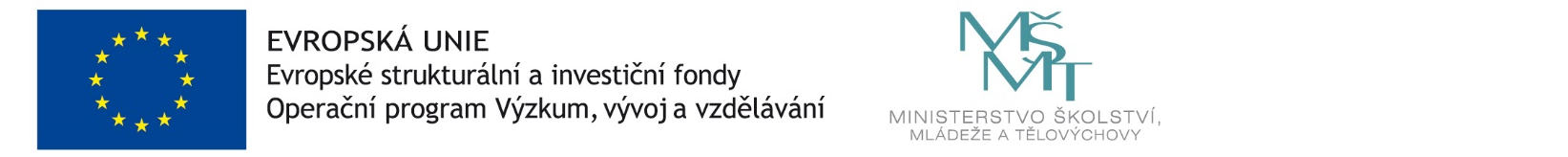 